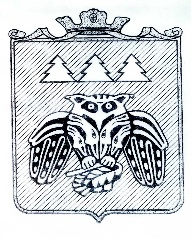 Коми Республикаын «Сыктывдін» муниципальнӧйрайонсаадминистрациялӧнШУÖМПОСТАНОВЛЕНИЕадминистрации муниципального района «Сыктывдинский» Республики Комиот 21 июля 2021 года    							                       № 7/896Руководствуясь пунктом 4 статьи 51 Федерального закона от 6 октября 2003 года      № 131-ФЗ «Об общих принципах организации местного самоуправления в Российской Федерации», частью 1 статьи 25 Федерального закона от 29 декабря 2012 года № 273-ФЗ      «Об образовании в Российской Федерации», статьей 50 Устава муниципального района «Сыктывдинский» Республики Коми, администрация муниципального района «Сыктывдинский» Республики КомиПОСТАНОВЛЯЕТ:Утвердить  Устав муниципального бюджетного дошкольного образовательного учреждения «Детский сад № 1 общеразвивающего  вида» с. Выльгорт в новой редакции согласно приложению.Возложить полномочия по государственной регистрации Устава муниципального бюджетного дошкольного образовательного учреждения «Детский сад № 1 общеразвивающего  вида» с. Выльгорт на заведующего муниципального бюджетного дошкольного образовательного учреждения «Детский сад № 1 общеразвивающего  вида» с. Выльгорт (Т.Т. Гичка).Признать утратившим силу постановление администрации муниципального образования муниципального района  «Сыктывдинский» от 28 ноября 2016 года № 11/1840 «Об утверждении новой редакции Устава муниципального бюджетного дошкольного образовательного учреждения «Детский сад № 1 общеразвивающего  вида» с. Выльгорт».4. Контроль за исполнением настоящего постановления возложить на  заместителя руководителя администрации муниципального района «Сыктывдинский» (В.Ю. Носов).5. Настоящее постановление вступает в силу со дня его официального опубликования.Глава  муниципального района «Сыктывдинский» -руководитель администрации                                                                             Л.Ю. ДоронинаУ с т а вмуниципального бюджетного дошкольногообразовательного учреждения«Детский сад № 1 общеразвивающего вида» с. Выльгортс. Выльгорт, 2021 г.1. ОБЩИЕ ПОЛОЖЕНИЯ1.1. Полное наименование – муниципальное бюджетное дошкольное образовательное учреждение  «Детский сад № 1 общеразвивающего  вида» с. Выльгорт, наименование на коми языке –  «Челядьöссöвмöдан 1 №-а видзанiн» школаöдзвелöдан Выльгорт сиктсамуниципальнöйсьöмкуд учреждение», сокращенное  наименование  –  МБДОУ  «Детский сад № 1 общеразвивающего  вида» с. Выльгорт (далее – Учреждение), зарегистрировано в Межрайонной ИФНС России № 1 по РК от 14 октября 1999 года,  в целях реализации прав граждан  на образование, гарантии общедоступности и бесплатности дошкольного образования в пределах федеральных государственных образовательных стандартов. 1.2. Место нахождения Учреждения: 168220, Республика Коми, Сыктывдинский район, с. Выльгорт, ул. Домны Каликовой, д. 91.1.3. Организационно-правовая форма Учреждения: некоммерческая организация – муниципальное бюджетное дошкольное образовательное учреждение.  Тип – дошкольная образовательная организация. 1.4. Учредителем Учреждения является администрация муниципального района «Сыктывдинский» Республики Коми, действующая от имени муниципального района «Сыктывдинский» Республики Коми (далее – Учредитель). Адрес место нахождения Учредителя: 168220, Республика Коми, Сыктывдинский район, с. Выльгорт, ул. Д. Каликовой, д.62. тел. 7-18-41, факс 7-10-42. 1.5. Уполномоченным органом, осуществляющим функции и полномочия Учредителя, является администрация муниципального района «Сыктывдинский» Республики Коми в лице своего отраслевого органа – управления образования муниципального района «Сыктывдинский» Республики Коми (далее – управление образования). 1.6. Учреждение в своей деятельности руководствуется Конституцией Российской Федерации, Федеральным законом «Об образовании в Российской Федерации», а также другими федеральными законами, иными нормативными правовыми актами Российской Федерации, законами и иными нормативными правовыми актами Республики Коми, содержащими нормы, регулирующие отношения в сфере образования (далее  – законодательство об образовании), нормативными правовыми актами Учредителя, управления образования, настоящим Уставом и локальными актами Учреждения. 1.7. Учреждение является некоммерческой организацией и не ставит основной целью своей деятельности извлечение прибыли. Учреждение является юридическим лицом, за которым закреплено обособленное имущество, находящееся в муниципальной собственности на праве оперативного управления. Учреждение имеет штамп, бланки, вывеску и печать с изображением герба муниципального района «Сыктывдинский» Республики Коми со своим наименованием. 1.8. Учреждение является муниципальным учреждением бюджетного типа, оно создано Учредителем для выполнения работ, оказания муниципальных услуг в целях обеспечения реализации предусмотренных законодательством Российской Федерации сфере образования и полномочий Учредителя.  Муниципальные задания для Учреждения в соответствии с предусмотренными настоящим Уставом основными видами деятельности формирует и утверждает Учредитель. Учреждение как бюджетное учреждение не вправе отказаться от выполнения муниципального задания. 1.9. Учреждение имеет лицевой счёт, отвечает по своим обязательствам, находящимися в его распоряжении денежными средствами. Учреждение вправе от своего имени заключать договоры, приобретать имущественные права, нести обязанности, быть истцом и ответчиком в суде.  1.10. Отношения между Учреждением и Учредителем, отношения Учреждения с обучающимися и их родителями (законными представителями) регламентируются в порядке, установленном настоящим Уставом и локальными актами Учреждения. 1.11. Права юридического лица в части ведения финансово-хозяйственной деятельности, предусмотренной его Уставом и направленной на подготовку образовательного процесса, возникают у Учреждения с момента её государственной регистрации.  1.12. Право на ведение образовательной деятельности и получение льгот, предусмотренных законодательством Российской Федерации и Республики Коми, возникает у Учреждения с момента выдачи ей лицензии (разрешение). Лицензирование образовательной деятельности осуществляется в соответствии с законодательством Российской Федерации.  1.13.Порядок приёма на обучение по образовательным программамустанавливаются федеральным органом исполнительной власти, осуществляющим функции по выработке государственной политики и нормативно-правовому регулированию в сфере образования, если иное не предусмотрено настоящим Федеральным законом.Правила приёма в Учреждение на обучение по образовательным программам устанавливаются в части, не урегулированной законодательством об образовании, самостоятельно Учреждением в соответствии с действующим законодательством Российской Федерации и Республики Коми, санитарно-эпидемиологическими правилами и нормами, муниципальными правовыми актами Учредителя и регламентируется локальным нормативным актом Учреждения. 1.14. Приём детей в Учреждение осуществляется при достижении ребенком возраста одного года, по личному заявлению родителя (законного представителя) ребенка при предъявлении оригинала документа, удостоверяющего личность родителя (законного представителя), либо оригинала документа, удостоверяющего личность иностранного гражданина и лица без гражданства в Российской Федерации. Приём детей, впервые поступающих в Учреждение, осуществляется на основании медицинского заключения. Перечень дополнительно представляемых заявителем документов для приёма в Учреждение регламентируется локальным нормативным актом Учреждения.1.15. При приёме ребёнка в Учреждение в письменной форме заключается Договор об образовании между Учреждением и родителем (законным представителем) ребёнка, проживающим на закреплённой территории, родителем (законным представителем) ребёнка, не проживающим на закреплённой территории,а такжеродителем (законным представителем) ребенка, являющимся иностранным гражданином или лицом без гражданства. Договор об образовании заключается в двух экземплярах по одному для каждой из сторон.1.16. Деятельность и режим функционирования Учреждения устанавливается на основании требований санитарных норм и правил и регламентируется локальным нормативным актом Учреждения. 1.17. Образовательная деятельность по основным и дополнительным образовательным программам дошкольного образования в части, не урегулированной законодательством об образовании, осуществляется Учреждением самостоятельно и регламентируется соответствующими локальными нормативными актами.1.18. Участниками образовательных отношений Учреждения являются: образовательные организации, обучающиеся, родители (законные представители) обучающихся, педагогические работники. Права и обязанности участников образовательных отношений в Учреждении определяются в соответствии с действующим законодательством. Взаимоотношения участников образовательных отношений строятся на основе приоритета общечеловеческих ценностей, сотрудничества, уважения личности и устанавливаются в части, не урегулированной законодательством об образовании, Учреждением самостоятельно и регламентируются локальными нормативными актами. 1.19. Учреждение разрабатывает, принимает и утверждает в установленном порядке следующие виды локальных нормативных актов: положения, инструкции, правила, порядок, приказы, решения, расписания, планы, отчеты, графики, протоколы, справки и иные локальные акты, содержащие нормы, регулирующие уставные и иные направления деятельности в пределах своей компетенции в соответствии с законодательством Российской Федерации. 1.20. Учреждение обязано ознакомить всех участников образовательных отношений с настоящим Уставом, лицензией на образовательную деятельность, образовательными программами и другими документами, регламентирующими организацию и осуществление образовательной деятельности, права и обязанности обучающихся. Документы для ознакомления размещаются на информационном стенде (уголке потребителя образовательных услуг) и на официальном сайте Учреждения. 1.21. Учреждение осуществляет обучение и воспитание обучающихся в интересах личности, общества, государства, обеспечивает охрану здоровья и создание благоприятных условий для разностороннего развития личности, в т.ч. возможности удовлетворения потребности обучающегося в получении дополнительного образования. 1.22. Учреждение несёт ответственность в установленном законодательством Российской Федерации и Республики Коми порядке за невыполнение или ненадлежащее выполнение функций, отнесенных к её компетенции, за реализацию не в полном объеме образовательных программ, а также за жизнь и здоровье обучающихся, работников Учреждения. За нарушение или незаконное ограничение права на образование и предусмотренных законодательством об образовании прав и свобод обучающихся, родителей (законных представителей) несовершеннолетних детей, нарушение требований к организации и осуществлению образовательной деятельности Учреждение и её должностные лица несут административную ответственность в соответствии с Кодексом Российской Федерации об административных правонарушениях. 1.23. Организацию оказания первичной медико-санитарной помощи обучающимся осуществляют органы исполнительной власти в сфере здравоохранения. Учреждение обязано предоставить безвозмездно медицинской организации помещение, соответствующее условиям и требованиям для осуществления медицинской деятельности. 1.24. Организация питания возлагается на Учреждение в соответствии с нормативными правовыми документами и регламентируется соответствующим локальным нормативным актом. Организация питания воспитанников осуществляется за плату, взимаемую с родителей (законных представителей) (далее - родительская плата). Её размер устанавливает Учредитель, если иное не установлено законодательством Российской Федерации. Учредитель вправе снизить размер родительской платы или не взимать её с отдельных категорий родителей (законных представителей) в определяемых им случаях и порядке.1.25. Обеспечение Учреждения учебными пособиями, учебно-методическими материалами средствам обучения и воспитания по основным образовательным программам и адаптированным основным образовательным программам в пределах федеральных государственных образовательных стандартов осуществляется за счет бюджетных ассигнований федерального бюджета, республиканского и местного бюджетов. 2. ЦЕЛИ, ПРЕДМЕТ И ВИДЫ ДЕЯТЕЛЬНОСТИ2.1. Основной целью деятельности Учреждения является осуществление образовательной деятельности по образовательным программам дошкольного образования, присмотр и уход за детьми. 2.2. Предметом деятельности Учреждения является реализация прав граждан на получение образования, гарантии общедоступности и бесплатности дошкольного образования в пределах федеральных государственных образовательных стандартов; создание условий для развития личности, обеспечение охраны и укрепления здоровья обучающихся. 2.3. Для достижения вышеуказанных целей Учреждение осуществляет следующие основные виды деятельности:•	обучение, воспитание и развитие способностей детей в соответствии с основной образовательной программой и адаптированными основными образовательными программами дошкольного образования;•	обеспечение присмотра, ухода за детьми, их воспитания и развития;•	обеспечение познавательно-речевого, социально-личностного, художественно-эстетического и физического развития детей; •	обеспечение равных стартовых возможностей при поступлении детей в школу;•	воспитание в детях, с учётом возрастных категорий, гражданственности, уважение к правам и свободам человека, любви к окружающей природе, семье, Родине;•	обеспечение охраны жизни и здоровья ребенка;•	 консультирование родителей (законных представителей) по вопросам психологии семьи и воспитания;•	оказание методической, психолого-педагогической, диагностической и консультативной помощи родителям (законным представителям), обеспечивающим получение детьми дошкольного образования в форме семейного образования. 2.4. Перечень иных (неосновных) видов деятельности Учреждения: 2.4.1. Реализация дополнительных общеобразовательных программ – дополнительных общеразвивающих программ; 2.4.2. Предоставление услуг за пределами основных общеобразовательных программ, регламентированные соответствующим положением.3. ОРГАНИЗАЦИЯ ОБРАЗОВАТЕЛЬНОЙ ДЕЯТЕЛЬНОСТИ3.1. Учреждение свободно в определении содержания образования, выборе учебно-методического обеспечения, образовательных технологий по реализуемым основным и дополнительным общеобразовательным программам. Содержание образования в Учреждении определяется образовательными программами, разрабатываемыми, утверждаемыми и реализуемыми Учреждением самостоятельно на основе примерных основных образовательных программ и адаптированных основных образовательных программ, установленных федеральными государственными образовательными стандартами и региональными особенностями.3.2. Обучение в Учреждении осуществляется в очной форме, вне Учреждения – в форме семейного образования. Получение образования в разных формах регламентируется соответствующим локальным актом. 3.3. Учреждение самостоятельно осуществляет образовательный процесс в соответствии с основными образовательными программами и адаптированными основными образовательными программами дошкольного образования. 3.4. Основная образовательная программа и адаптированная основная образовательная программа дошкольного образования  представляет комплекс характеристик образования обучающихся (объем, содержание, планируемые результаты), организационно-педагогические условия направлены на разностороннее  развитие детей дошкольного возраста с учётом их возрастных и индивидуальных особенностей, в т.ч. достижение детьми дошкольного возраста уровня развития, необходимого для успешного освоения ими образовательных программ начального общего образования.3.5. Основная образовательная программа Учреждения разрабатывается на основе примерной основной образовательной программы дошкольного образования. Адаптированная основная образовательная программа разрабатывается на основе примерных адаптированных основных образовательных программ дошкольного образования.3.6. Образовательная деятельность в Учреждении осуществляется в соответствии с учебным планом, расписанием учебных занятий, непосредственно проводимых в различных возрастных группах и регламентируется соответствующим локальным нормативным актом. 3.7.Учреждение самостоятельно осуществляет образовательный процесс, регламентируемый соответствующим локальным актом. 3.8. За присмотр и уход за ребёнком Учредитель вправе устанавливать плату, взимаемую с родителей (законных представителей) (далее – родительская плата) и её размер, если иное не установлено законом Российской Федерации. Учредитель вправе снизить размер родительской платы или не взимать её с отдельных категорий родителей (законных представителей) в определяемых им случаях и порядке. 3.9. Порядок обращения за получение компенсации, порядок её выплаты устанавливается Учредителем. 3.10. Обучение и воспитание в Учреждении ведутся на русском языке – государственном языке Российской Федерации, также могут вестись на коми языке - одном из государственных языков Республики Коми. 3.11. В Учреждении допускается сочетание различных форм получения образования и форм обучения, организация иных форм дошкольного образования, деятельность которых регулируется соответствующими локальными нормативными актами Учреждения.3.12. В Учреждении может осуществляться инновационная деятельность, которая ориентирована на совершенствование учебно-методического, организационного, финансово-экономического, кадрового, материально-технического обеспечения деятельности Учреждения и осуществляется в форме реализации инновационных проектов и программ, регламентируется соответствующим локальным актом. 3.13. В целях выявления и поддержки лиц, проявивших выдающиеся способности, в Учреждении организуются и проводятся интеллектуальные и (или) творческие конкурсы, физкультурные и спортивные мероприятия (далее – конкурсы). Обучающиеся принимают участие в конкурсах на добровольной основе. Для лиц, проявивших выдающиеся способности, могут предусматриваться меры стимулирования указанных лиц, регламентированными соответствующими локальными актами Учреждения. 3.14. В Учреждении создаются специальные условия для получения образования обучающимися с ограниченными возможностями здоровья, включающие в себя проведение групповых и индивидуальных коррекционных занятий, обеспечение доступа в здание Учреждения и другие условия, без которых невозможно или затруднено освоение образовательных программ обучающимися с ограниченными возможностями здоровья. Получение образования обучающимися с ограниченными возможностями здоровья регламентируется соответствующим локальным актом Учреждения. 3.15. Освоение образовательных программ дошкольного образования не сопровождается проведением промежуточных аттестаций и итоговой аттестации воспитанников.3.16. Учреждение обеспечивает функционирование внутренней системы оценки качества образования на основании соответствующего Положения. 3.17. Администрация Учреждения осуществляет контроль за организацией образовательной деятельности и за деятельностью работников Учреждения согласно соответствующему локальному акту. 4. УПРАВЛЕНИЕ УЧРЕЖДЕНИЕМ4.1. Компетенция, права, обязанности и ответственность Учреждения: 4.1.1. Учреждение обладает автономией под которой понимается самостоятельность в    осуществлении образовательной, научной, административной, финансово-экономической деятельности, разработке и принятии локальных нормативных актов в соответствии с законодательством об образовании, нормативными правовыми актами Российской Федерации, Республики Коми и настоящим Уставом. 4.1.2. Учреждение свободно в определении содержания образования, выборе учебно-методического обеспечения, образовательных технологий по реализуемым образовательным программам. 4.1.3. Компетенция Учреждения определяется действующим законодательством Российской Федерации в сфере образования, настоящим Уставом. 4.2. К компетенции Учредителя относится: - утверждение Устава Учреждения, изменений и дополнений в него;  - создание, реорганизация и ликвидация Учреждения; - передача Учреждению на праве оперативного управления имущества, находящегося в муниципальной собственности; - осуществление контроля за использованием по назначению и сохранностью закрепленного за Учреждением имущества; - изымание неиспользуемого имущества; - согласование и контроль условий аренды зданий, помещений и иного имущества Учреждения, подготовка документов для выдачи уполномоченным органом актов экспертной оценки в соответствии с п. 2 ст. 13 Федерального закона «Об основных гарантиях прав ребенка в Российской Федерации»; - оказание помощи Учреждению по защите интересов в административных, надзорных и судебных органах в установленном законом порядке; - обеспечение содержания зданий и сооружений Учреждения, обустройство прилегающих к ней территорий; - финансовое обеспечение Учреждения в соответствии с нормативами и законодательством Российской Федерации; -  осуществление реконструкции и капитального ремонта зданий и сооружений Учреждения, оплата оказываемых Учреждению коммунальных услуг и приобретаемого для Учреждения оборудования длительного пользования (технологического кухонного, медицинского оборудования, инженерного оборудования, электрощитовые, распределительные шкафы, водяные счетчики и др.), необходимого для обслуживания здания Учреждения; - выделение средств на выполнение санитарных норм и Правил, норм и Правил пожарной безопасности капитального характера; - содействие Учреждению в решении вопросов её материально-технического обеспечения; - обеспечение предусмотренных законом социальных прав обучающихся и работников Учреждения; - закрепление определенной территории муниципального района за Учреждением. 4.3. К компетенции органа управления образования относится:  - назначение заведующего Учреждения по согласованию с администрацией муниципального района «Сыктывдинский» Республики Коми и прекращение его полномочий, заключение и расторжение трудового договора с заведующим; - осуществление методической помощи и контроля организации учебно-воспитательного процесса, поддержания в Учреждении необходимых условий для обучения, воспитания, охраны жизни и здоровья обучающихся и работников Учреждения;  - утверждение сметы доходов и расходов; осуществление контроля за финансовой деятельностью Учреждения; - согласование проектной документации на строительство, реконструкцию и капитальный ремонт здания и сооружений Учреждения, участие в приемке вводимых в эксплуатацию объектов; - обеспечение соблюдения действующего законодательства об образовании; - согласование программы развития Учреждения; - проведение аттестации заведующего Учреждения в установленном порядке; - принятие решений, направленных на улучшение финансово-экономического состояния Учреждения; - участие в формировании муниципального задания для Учреждения; - применение к заведующему Учреждения мер поощрений, мер дисциплинарного воздействия в соответствии с законодательством. 4.4. Управление Учреждением осуществляется в соответствии с законодательством об образовании и на основе сочетания принципов единоначалия и коллегиальности. 4.5. Единоличным исполнительным органом Учреждения является заведующий, который осуществляет текущее руководство деятельностью Учреждения. 4.5.1. К полномочиям заведующего относятся: - привлечение для осуществления деятельности, предусмотренной Уставом Учреждения, дополнительных источников финансовых и материальных средств; - распоряжение имуществом и материальными средствами; совершение сделок от имени Учреждения; - формирование и утверждение структуры управления деятельностью Учреждения; - издание приказов и инструкций, обязательных для выполнения всеми работниками и обучающимися Учреждения; - распределение, совместно с тарификационной комиссией, учебной нагрузки, установление заработной платы работникам Учреждения, в том числе доплат и других выплат стимулирующего характера в пределах имеющихся средств; - иные полномочия, предусмотренные настоящим Уставом и нормативными локальными актами Учреждения, а также установленные законодательством Российской Федерации. 4.5.2. Заведующий действует без доверенности от имени Учреждения.  4.5.3. Заведующий Учреждения несёт полную ответственность: - за обеспечение осуществления образовательного процесса в соответствии с настоящим Уставом и лицензией; - за соответствие применяемых форм, средств, методов обучения и воспитания возрастным, психофизическим особенностям, склонностям, способностям, интересам и потребностям обучающихся; - за деятельность Учреждения перед Учредителем, государственными органами и общественностью; - за нецелевое использование бюджетных средств. 4.6. Учреждение самостоятельно в формировании своей структуры, если иное не установлено федеральными законами. 4.7. Структура, порядок формирования, срок полномочий и компетенция органов управления Учреждение, порядок принятия ими решений и выступления от имени Учреждения устанавливаются Уставом Учреждения, положениями, разработанными в соответствии с законодательством Российской Федерации в области образования. 4.8. В Учреждении формируются коллегиальные органы управления, к которым относятся: общее собрание работников, педагогический совет. Коллегиальные органы не вправе выступать от имени Учреждения.4.8.1. Общее собрание работников Учреждения. Общее собрание работников является постоянно действующим коллегиальным органом управления, который включает в себя всех работников Учреждения.            К компетенции общего собранияработников относится:- обсуждение, принятие изменений и дополнений в Устав Учреждения, коллективный договор, правила внутреннего трудового распорядка, Положение об оплате труда работников Учреждения (в части их касающейся), должностные инструкции; - определение численности комиссии по трудовым спорам Учреждения и сроки её полномочий, избирание её членов; - выдвижение коллективных требований работников Учреждения и избирание полномочных представителей для участия в решении коллективного трудового спора; - обсуждение вопросов улучшения условий труда работников. По инициативе заведующего Учреждения на рассмотрение могут быть вынесены и иные вопросы. Руководство общим собранием работников осуществляет председатель, ведение протоколов общего собрания работников - секретарь, которые избираются на первом заседании сроком на один календарный год. Общее собрание работников проводится не реже 2 раз в год или по мере необходимости. О повестке дня, времени и месте его проведения должно быть объявлено не менее чем за 5 дней. Общее собрание работников созывается по инициативе работников или по требованию заведующего Учреждения.  Общее собрание работников считается правомочным, если на нем присутствует не менее двух третей списочного состава работников Учреждения, решение принимается открытым голосованием простым большинством голосов и является обязательным для всех работников Учреждения. Заседания оформляются протоколами. При необходимости на основании решений общего собрания работников издается приказ заведующего Учреждением. 4.8.2. В целях развития и совершенствования учебно-воспитательного процесса, повышения профессионального мастерства и творческого роста педагогов в Учреждении действует педагогический совет. Педагогический совет является постоянно действующим коллегиальным органом управления.К компетенции педагогического совета относится:- обсуждение и принятие Программы развития Учреждения, годового плана работы Учреждения, внесение изменений и дополнений в Устав Учреждения; - разработка и принятие образовательных программ Учреждения;  - принятие локальных актов, относящихся к организации учебно-воспитательного процесса в Учреждении; - использование и совершенствование методов обучения и воспитания, образовательных технологий, электронного обучения;  - организация работы по повышению квалификации педагогических работников, развитию их творческих инициатив;  - организация и совершенствование методического обеспечения образовательного процесса; содействие деятельности методических объединений; - рассмотрение и обсуждение вопросов материально-технического обеспечения и информационно-ресурсного оснащения образовательного процесса. Членами педагогического совета являются все педагоги Учреждения. Председателем педагогического совета является заведующий Учреждением. Он назначает своим приказом секретаря педагогического совета сроком на один год. Педагогический совет собирается по мере необходимости, но не реже 4-х раз в год.  Ход педагогических советов и решения оформляются протоколами.  Протоколы хранятся в Учреждении постоянно. Решение педагогического совета Учреждения является правомочным, если на его заседании присутствуют не менее двух третей педагогических работников Учреждения и если за него проголосуют более половины присутствующих педагогов.  Решения педагогического совета Учреждения реализуются приказом заведующего Учреждением.  4.9. Для учёта мнения родителей (законных представителей) обучающихся и для оказания помощи педагогическому коллективу в организации образовательного процесса и социальной защиты обучающихся может быть создан родительский комитет. Комитет формируется ежегодно в начале учебного года сроком на 1 год из числа родителей (законных представителей) количеством не менее 5-ти человек. Родительский комитет возглавляет Председатель, избираемый на первом заседании Комитета его членами. Председатель Комитета избирается открытым голосованием из числа членов Комитета при явке 2/3 его членов.     К компетенции родительского комитета относится: - обсуждение вопросов жизнедеятельности Учреждения и принятия решения в форме предложений;  - содействие администрации и педагогическому коллективу в совершенствовании условий осуществления образовательного процесса, охраны жизни и здоровья обучающихся, в организации и проведении мероприятий; - содействие в привлечении и рациональном расходовании внебюджетных средств на нужды развития Учреждения; - организация работы с родителями (законными представителями) обучающихся по разъяснению их прав и обязанностей, значения всестороннего воспитания ребенка в семье; - координация деятельности родительских комитетов групп; - помощь в организации и проведении родительских собраний; - взаимодействие с общественными организациями по вопросу пропаганды традиций и уклада жизни Учреждения;  - взаимодействие с педагогическим коллективом по вопросам профилактики правонарушений, безнадзорности и беспризорности среди несовершеннолетних обучающихся. Заседания Родительского Комитета проводятся по мере необходимости, но не реже 3 раз в год. На заседании Комитета ведется протокол.  Для этих целей Комитетом избирается   секретарь. Комитет правомочен принимать   решения при наличии на заседании не менее 2/3 членов Комитета. Решения Комитета принимаются на его заседаниях открытым голосованием, простым большинством голосов. Все члены   Комитета, включая председателя Комитета, имеют   при голосовании по одному голосу. При равенстве голосов при голосовании принимается то   решение, за которое голосовал   председатель Комитета.   Решения Комитета имеют рекомендательный характер.  Комитет осуществляет свою деятельность на безвозмездной основе и на общественных началах. 5. ИМУЩЕСТВО, ФИНАНСОВАЯ И ХОЗЯЙСТВЕННАЯ ДЕЯТЕЛЬНОСТЬ5.1. Имущество Учреждения: 5.1.1. Учреждение имеет на праве оперативного управления имущество, необходимое для осуществления образовательной деятельности, а также иной деятельности предусмотренной Уставом Учреждения. 5.1.2. Учреждение, закрепленные за ним на праве оперативного управления объекты (здания, строения, сооружения) учебной, социальной   инфраструктуры, включая жилые помещения, расположенные в зданиях учебного, социального назначения, приватизации не подлежат. 5.1.3. При ликвидации Учреждения его имущество после удовлетворения требований кредиторов направляется на цели развития образования в соответствии с Уставом Учреждения. 5.1.4. Учредитель закрепляет за Учреждением движимое и недвижимое имущество на праве  оперативного  управления. Учреждение самостоятельно  осуществляет  финансово-хозяйственную  деятельность. Оно  обладает обособленным  имуществом,  отвечает по    своим    обязательствам и   находящимися в его распоряжении    денежными средствами. Учреждение вправе  иметь расчетные и другие счета в банке. 5.1.5.   Земельный   участок, необходимый для выполнения Учреждением   своих уставных   задач,   предоставляется Учреждению  на праве постоянного  (бессрочного) пользования. 5.1.6.  Учреждение как  бюджетное  учреждение  без  согласия  Учредителя  не  вправе распоряжаться   особо   ценным   движимым   имуществом,   закрепленным   за   ней собственником   или   приобретенным   Учреждением   за счет   средств,   выделенных   ему Учредителем на приобретение такого имущества,  а также недвижимым имуществом. Остальным  имуществом,  находящимся  у  него  на  праве  оперативного управления, Учреждение  вправе  распоряжаться  самостоятельно, если иное  не  установлено законом. Виды  и  перечни  особо  ценного движимого имущества  определяются  в  порядке, установленном Учредителем. 5.1.7. Учреждение вправе выступать в   качестве арендатора  и арендодателя имущества. В случае сдачи в аренду с согласия Учредителя недвижимого имущества и особо ценного движимого имущества, закрепленного за Учреждением Учредителем или приобретенного Учреждением за счет средств, выделенных ему Учредителем на приобретение такого имущества, финансовое обеспечение содержания такого имущества Учредителем не осуществляется. 5.1.8.  Учреждение  как  бюджетное  учреждение  отвечает  по  своим  обязательствам всем  находящимся  у  него  на  праве   оперативного  управления  имуществом    как закрепленным  за  Учреждением  Учредителем,  так  и  приобретенным  за  счет  доходов, полученных  от  приносящей  доход  деятельности,  за  исключением  особо  ценного движимого имущества, закрепленного за Учреждением Учредителем (собственником этого имущества) или приобретенного Учреждением  за  счет  выделенных Учредителем средств, а также недвижимого имущества.  5.2.  Особенности  финансового  обеспечения  оказания  муниципальных услуг в сфере образования: 5.2.1. Финансовое обеспечение оказания муниципальных услуг в сфере образования осуществляется в соответствии с законодательством Российской Федерации и с учётом особенностей, установленных законодательством об образовании. 5.2.2. Нормативы, определяемые органами государственной власти Республики Коми, нормативные затраты на оказание муниципальной услуги в сфере образования определяются в соответствии с федеральными государственными образовательными стандартамии с учётом образовательных технологий,  специальных условий получения образования обучающихся с ограниченными возможностями здоровья, обеспечения безопасных условий обучения и воспитания, охраны здоровья  обучающихся,  а  также с учётом  иных предусмотренных законодательством об образовании особенностей организации и осуществления образовательной деятельности. 5.2.3. Нормативные затраты на оказание муниципальных услуг в сфере образования включают в себя затраты на оплату труда педагогических работников с учётом обеспечения уровня  средней заработной  платы педагогических работников за выполняемую ими учебную работу и другую работу, определяемого в соответствии   с решениями органов государственной власти Республики Коми, органов местного самоуправления.  5.2.4. Финансовое обеспечение деятельности Учреждения осуществляется Учредителем в соответствии с договором между ними. Финансовое обеспечение выполнения муниципального задания Учреждением осуществляется на основе региональных нормативов финансового обеспечения образовательной деятельности. Финансовое обеспечение выполнения муниципального задания осуществляется в виде субсидий из соответствующего бюджета бюджетной системы Республики  Коми. Уменьшение объема субсидии,  предоставленной  на  выполнение муниципального задания, в течение срока его выполнения осуществляется только при соответствующем изменении муниципального задания. Финансовое обеспечение выполнения муниципального задания осуществляется с учётом расходов на содержание недвижимого имущества и особо ценного движимого имущества, закрепленных за Учреждением Учредителем или приобретенных Учреждением за счет средств, выделенных ему Учредителем на приобретение  такого имущества, расходов на оплату налогов, в качестве  объекта  налогообложения, по которым признается соответствующее имущество, в том числе земельные участки. 5.2.5. Источниками формирования  имущества  и  финансовых средств Учреждения являются: а) бюджетные средства; средства, полученные от Учредителя на основе нормативного финансирования дошкольной  группы,  количества дошкольных  групп, режима работы, численности обучающихся, персонала и прочих затрат; б)  внебюджетные средства;  плата  родителей  (законных  представителей)  за содержание ребенка, могут быть дополнительные финансовые средства, полученные за счет предоставления платных дополнительных услуг, предусмотренных Уставом в) имущество, находящееся у Учреждения на праве оперативного управления; г)  добровольные  пожертвования, целевые  взносы  физических  и  юридических лиц; д) доход от платных образовательных услуг; е) другие источники, не запрещенные законодательством. Привлечение  Учреждением  дополнительных  средств  не  влечет  за  собой  снижения нормативов и (или) абсолютных размеров её  финансирования из бюджета.  5.2.6. Учреждение является собственником финансовых и материальных средств,  полученных за счет своих доходов и средств, переданных в форме дара физическими и (или) юридическими лицами, и использует их по своему усмотрению. 5.2.7. Не использованные в текущем финансовом году остатки средств, предоставленные  Учреждению из соответствующего бюджета бюджетной  системы Российской Федерации в соответствии с Бюджетным кодексом Российской Федерации, используются в очередном финансовом году на те же цели. 5.2.8. Учреждение осуществляет операции с поступающими ей в соответствии с законодательством Российской Федерации средствами через лицевые счета, открываемые в Управлении Федерального Казначейства по Республике Коми, в порядке, установленном законодательством Российской Федерации (за исключением случаев, установленных федеральным законом). Лицевые счета, открываемые Учреждению в Управлении Федерального Казначейства по Республике Коми, ведутся в порядке, установленном законодательством Российской Федерации. 5.2.9. Учреждение  вправе сверх установленного муниципального задания, а также в случаях, определенных федеральными законами, в пределах установленного муниципального задания выполнять работы, оказывать услуги, относящиеся к её основным видам деятельности, предусмотренным Уставом, для граждан и юридических лиц за плату и на одинаковых при оказании одних и  тех же услуг условиях. Порядок определения указанной платы устанавливается Учредителем, если иное не предусмотрено федеральным законом. 5.2.10. Учреждение  осуществляет в порядке, определенном Учредителем, его полномочия по исполнению публичных обязательств перед физическим лицом, подлежащих исполнению в денежной форме. Финансовое обеспечение осуществления данных полномочий определяется в порядке, утвержденным Учредителем. Учреждение самостоятельно устанавливает заработную плату (должностные  оклады) работников бюджетной сферы в соответствии с тарифно-квалификационными требованиями по должностям работников учреждений образования и на основании решения аттестационных комиссий; определяет виды и размеры надбавок, доплат и других выплат стимулирующего характера в пределах, направляемых на оплату труда, а также структуру управления деятельностью Учреждения, штатное расписание, Положение об оплате труда работников Учреждения, распределение должностных обязанностей. 5.2.11. Учреждение не вправе размещать денежные средства на депозитах в кредитных организациях, а также совершать сделки с ценными бумагами, если иное не предусмотрено федеральными законами. 5.2.12. Запрещено совершение сделок Учреждением, возможными  последствиями которых является отчуждение или обременение  имущества, находящееся у Учреждения, или имущества, приобретенного за счет средств, выделенных Учредителем, за исключением случаев, если совершение таких сделок допускается федеральными законами. 5.3. Учреждение  вправе  осуществлять образовательную  деятельность  за  пределами основных образовательных программ за счет средств физических и (или) юридических  лиц  по  договорам  об оказании  платных дополнительных услуг. Доход от оказания  платных дополнительных слуг используется Учреждением в соответствии  с уставными целями. Оказание Учреждением  платных дополнительных услуг регламентируется соответствующим положением. 5.4. Учреждение вправе в соответствии с законодательством Российской Федерации самостоятельно распоряжаться средствами, полученными за счет внебюджетных источников.  5.5. Учреждение обеспечивает исполнение своих обязательств в пределах, доведенных до него Учредителем планом финансово-хозяйственной деятельности. 6. РЕОРГАНИЗАЦИЯ И ЛИКВИДАЦИЯ6.1. Учреждение создается в  форме, установленной гражданским законодательством для некоммерческих организаций. 6.2. Учреждение является муниципальной образовательной организацией, т.к. создано муниципальным районом «Сыктывдинский» Республики Коми. 6.3. Учреждение реорганизуется или ликвидируется в порядке, установленном гражданским законодательством, с учётом особенностей, предусмотренных законодательством об образовании. 6.4. Принятие  Учредителем  решения о реорганизации  или  ликвидации  Учреждения допускается на основании положительного заключения комиссии по оценке последствий  такого  решения. Принятие решения  о реорганизации  или  ликвидации Учреждения,  не  допускается без учёта мнения жителей сельского поселения «Выльгорт». 6.5. Порядок проведения оценки последствий принятия решения о реорганизации  или ликвидации Учреждения,  включая  критерии этой оценки, порядок создания комиссии по оценке последствий такого решения и подготовки ею заключений устанавливаются уполномоченным органом государственной власти Республики Коми. 6.6. Реорганизация Учреждения может быть осуществлена в форме слияния, присоединения, разделения, выделения и преобразования. 6.7. Ликвидация Учреждения допускается только с согласия схода жителей населенного пункта, обслуживаемого Учреждением, и осуществляется согласно действующему законодательству. Ликвидация Учреждения возможна по решению Учредителя или по решению суда в случае осуществления  деятельности без надлежащей лицензии, либо деятельности, запрещенной законом, либо деятельности, не соответствующей её уставным целям.  6.8. При  ликвидации Учреждения оставшееся после удовлетворения  требований кредиторов имущество направляется в соответствии с учредительными документами  Учреждения на цели, в интересах которых оно было создано, и (или) на благотворительные  цели. В случае  если  использование имущества ликвидируемого Учреждения в соответствии с её учредительными документами не представляется возможным, оно обращается в доход государства. 6.9. Все документы по ликвидации Учреждения передаются в архив Учредителя. 6.10. Ликвидация Учреждения  считается  завершенной, а Учреждение прекратившим свое существование с момента внесения соответствующей записи в Единый государственный реестр юридических лиц.  6.11. При  ликвидации Учреждения,  при  прекращении  его  деятельности  в  результате реорганизации в форме слияния, разделения, присоединения действие свидетельства о государственной аккредитации  прекращается со дня внесения в Единый государственный реестр юридических лиц записи соответственно о ликвидации  юридического лица, о прекращении его деятельности в результате реорганизации. 6.12. Изменение типа Учреждения осуществляется в порядке, установленном Учредителем, и  не является его реорганизацией. При изменении типа Учреждения  в  его учредительные документы вносятся соответствующие изменения. 7. ЗАКЛЮЧИТЕЛЬНЫЕ ПОЛОЖЕНИЯ7.1. Изменения и дополнения к настоящему Уставу вносятся  коллегиальными органами управления Учреждением, принимаются общим собранием работников, утверждаются Учредителем и регистрируются в установленном законодательством порядке. Изменения  и  дополнения в Устав  вступают в силу, а предыдущая  редакция утрачивает силу с момента их государственной регистрации в установленном законом порядке. 7.2. Локальные нормативные акты утверждаются заведующим Учреждения на основании решений коллегиальных органов управления Учреждением – общего собрания работников и педагогического совета. Локальные нормативные акты, затрагивающие права обучающихся и родителей (законных представителей) обучающихся, принимаются коллегиальными органами и утверждаются заведующим Учреждения с учётом мнения родителей (законных представителей) обучающихся. Локальные нормативные акты, затрагивающие права педагогических работников, утверждаются заведующим Учреждения с учётом мнения коллегиальных органов Учреждения. Принимаемые локальные нормативные акты Учреждения не должны противоречить настоящему Уставу и действующему законодательству об образовании. 7.3.  Учреждение формирует открытые и общедоступные информационные ресурсы, содержащие информацию о её деятельности, и обеспечивает доступ к ресурсам посредством размещения их в информационно-телекоммуникационных сетях, в том числе на официальном сайте Учреждения в сети «Интернет». 7.4.  Информация и документы подлежат размещению на официальном сайте Учреждения в сети «Интернет», обновлению в течение десяти рабочих дней со дня их создания, получения или внесения в них соответствующих изменений. Порядок размещения на официальном сайте Учреждения в сети «Интернет» и обновления информации регламентируется соответствующим локальным актом Учреждения. 7.5.  Информация о системе образования в Учреждении включает в себя данные официального статистического учёта, касающиеся системы образования, данные мониторинга системы образования и иные данные, получаемые при осуществлении своих функций Учреждением. Порядок сбора и обновления информации о системе образования регламентируется соответствующим локальным актом Учреждения и входит в общую систему федеральных органов госстатистики, Министерства образования, науки и молодёжной политики Республики Коми и управления образования. 7.6. Учреждение осуществляет бухгалтерский учёт своей деятельности в соответствии с договором на обслуживание с централизованной бухгалтерией управления образования, ведет статистическую отчетность. Учреждение обязано представлять отчетность в порядке, установленном управлением финансов администрации муниципального района «Сыктывдинский» Республики Коми. Должностные лица Учреждения за искажение бухгалтерской отчётности и несоблюдение сроков её представления несут административную или уголовную ответственность согласно законодательству Российской Федерации. 7.7. Контроль деятельности Учреждения осуществляется управлением образования администрации муниципального района «Сыктывдинский» Республики Коми. Контроль распоряжения имуществом, закрепленным за Учреждением, осуществляется органом управления муниципальным имуществом администрации муниципального района «Сыктывдинский» Республики Коми, а также иными органами в случаях, предусмотренных законодательством в области образования.                                                                    Принято на заседании общего собрания работников протокол от 16.04.2021г. г. № 5Об утверждении Устава муниципальногобюджетного дошкольного образовательного учреждения «Детский сад № 1 общеразвивающего  вида» с. ВыльгортПриложение к постановлению администрации муниципального района «Сыктывдинский»от 21 июля 2021 года № 7/896